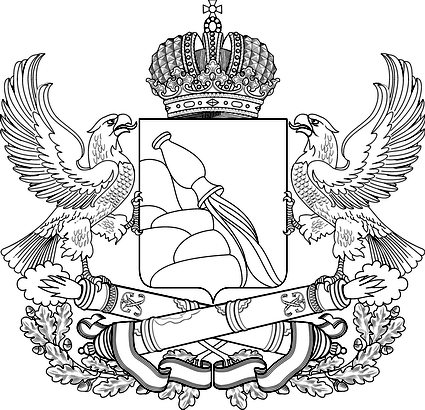 ДЕПАРТАМЕНТ ИМУЩЕСТВЕННЫХ И ЗЕМЕЛЬНЫХ ОТНОШЕНИЙВОРОНЕЖСКОЙ ОБЛАСТИПРИКАЗ06.12.2016                                                                                                № 1967г. ВоронежПЛАНмероприятий ведомственного контроля в сфере закупокдля обеспечения нужд Воронежской области вдепартаменте имущественных и земельных отношений Воронежской области(наименование органа ведомственного контроля)на 2017 годОб утверждении плана мероприятий ведомственного контроля в сфере закупок на 2017 годВ соответствии с регламентом проведения департаментом имущественных и земельных отношений Воронежской области (далее – департамент) ведомственного контроля в сфере закупок для обеспечения нужд Воронежской области в отношении подведомственных учреждений, утвержденным приказом департамента от 14.04.2015 № 653, в целях упорядочения контрольных мероприятий департамента на 2017 год п р и к а з ы в а ю:1. Утвердить прилагаемый план мероприятий ведомственного контроля в сфере закупок для обеспечения нужд Воронежской области в отношении подведомственных учреждений на 2017 год.2. Отделу аналитической и административной работы департамента (Ишутин) обеспечить размещение настоящего приказа на официальном сайте департамента и в информационной системе «Портал Воронежской области сети Интернет».3. Отделу документационного обеспечения и кадровой работы департамента (Пантелеева) обеспечить ознакомление членов комиссии по осуществлению ведомственного контроля с настоящим приказом под личную подпись.4. Контроль за исполнением настоящего приказа оставляю за собой.Руководитель департамента                                                                     С.В. ЮсуповУТВЕРЖДЕНОПриказом департаментаимущественных и земельныхотношений Воронежской области№ 1967от 06.12.2016Наименование заказчикаАдрес местонахождения заказчикаПредмет проверки (проверяемые вопросы), в том числе период времени, за который проверяется деятельность заказчикаВид мероприятия ведомственного контроля (выездное или документарное)Сроки проведения мероприятия ведомственного контроля (дата начала, дата окончания)Ответственные исполнители123456Областное государственное бюджетное учреждение Воронежской области "Управление природных ресурсов"394018, г. Воронеж, ул. Средне-Московская, 12Соблюдение требований законодательства при осуществлении закупок товаров, работ и услуг за 2016 год.документарноеМарт 2017 годаКомиссия по осуществлению ведомственного контроляКазенное учреждение Воронежской области «Управление земельных ресурсов»394006, г. Воронеж, пл. Ленина, 12Соблюдение требований законодательства при осуществлении закупок товаров, работ и услуг за 2016 год.документарноеИюнь 2017 годаКомиссия по осуществлению ведомственного контроляКазенное учреждение Воронежской области «Фонд государственного имущества»394018, г. Воронеж, ул. Средне-Московская, 12Соблюдение требований законодательства при осуществлении закупок товаров, работ и услуг за 2016 год.документарноеСентябрь 2017 годаКомиссия по осуществлению ведомственного контроля